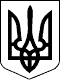 Дергачівська міська рада  VІІ сесія VІІ скликанняРІШЕННЯВід 19 лютого 2016 року                                                                                                      № 50Про затвердження технічної документації із землеустрою щодо встановлення меж земельної ділянки в натурі (на місцевості) для будівництва та обслуговування житлового будинку, господарських будівель і споруд, розташованої на території Дергачівської міської ради м. Дергачі, вул. Чапаєва, 47 Дергачівського району Харківської області та передачу її у власність гр. Швидкій Л.В.	Розглянувши клопотання гр. Швидкої Лариси Василівни, яка зареєстрована за адресою: м. Черкаси, вул. Козацька, 7, кв. 242 про затвердження технічної документації із землеустрою щодо встановлення меж земельної ділянки в натурі (на місцевості), загальною площею , для будівництва та обслуговування житлового будинку, господарських будівель і споруд в м. Дергачі, вул. Чапаєва, 47 та передачу її у власність, Витяг з Державного земельного кадастру про земельну ділянку від 16.11.2015 року № НВ-6302206692015, Витяг про державну реєстрацію прав № 36084327 від 01.11.2012 року (житловий будинок), технічну документацію із землеустрою щодо встановлення меж земельної ділянки в натурі (на місцевості) для будівництва та обслуговування житлового будинку, господарських будівель і споруд, розташованої на території Дергачівської міської ради м. Дергачі, вул. Чапаєва, 47  Дергачівського району Харківської області, складену ПП «Перспектива-Земля», керуючись ст.ст. 12,118,121,122,186 Земельного кодексу України, Закону України «Про внесення змін до деяких законодавчих актів України щодо розмежування земель державної та комунальної власності», ст.ст.25,26,59 Закону України «Про місцеве самоврядування в Україні», міська рада, -ВИРІШИЛА:Затвердити технічну документацію із землеустрою щодо встановлення меж земельної ділянки в натурі (на місцевості) для будівництва та обслуговування житлового будинку, господарських будівель і споруд, розташованої на території Дергачівської міської ради                    м. Дергачі, вул. Чапаєва, 47 Дергачівського району Харківської області. Передати гр. Швидкій Ларисі Василівні у власність земельну ділянку з кадастровим номером 6322010100:00:004:0468, загальною площею  для будівництва та обслуговування житлового будинку, господарських будівель і споруд (присадибна ділянка), розташованої в м. Дергачі, вул. Чапаєва, 47 на території Дергачівської міської ради Дергачівського району  Харківської області.Гр. Швидкій Ларисі Василівні:3.1. Звернутися до Дергачівського районного управління юстиції Харківської області про реєстрацію права власності на земельну ділянку.3.2. Забезпечити раціональне, ефективне та цільове використання земельної ділянки.4.	Оподаткування проводити згідно діючого законодавства.Контроль за виконанням даного рішення покласти на депутатську комісію з питань аграрної політики, будівництва, житлово-комунального господарства та екології Дергачівської міської ради. Дергачівський міський голова                                                                О.В.Лисицький